Nové energetické zdroje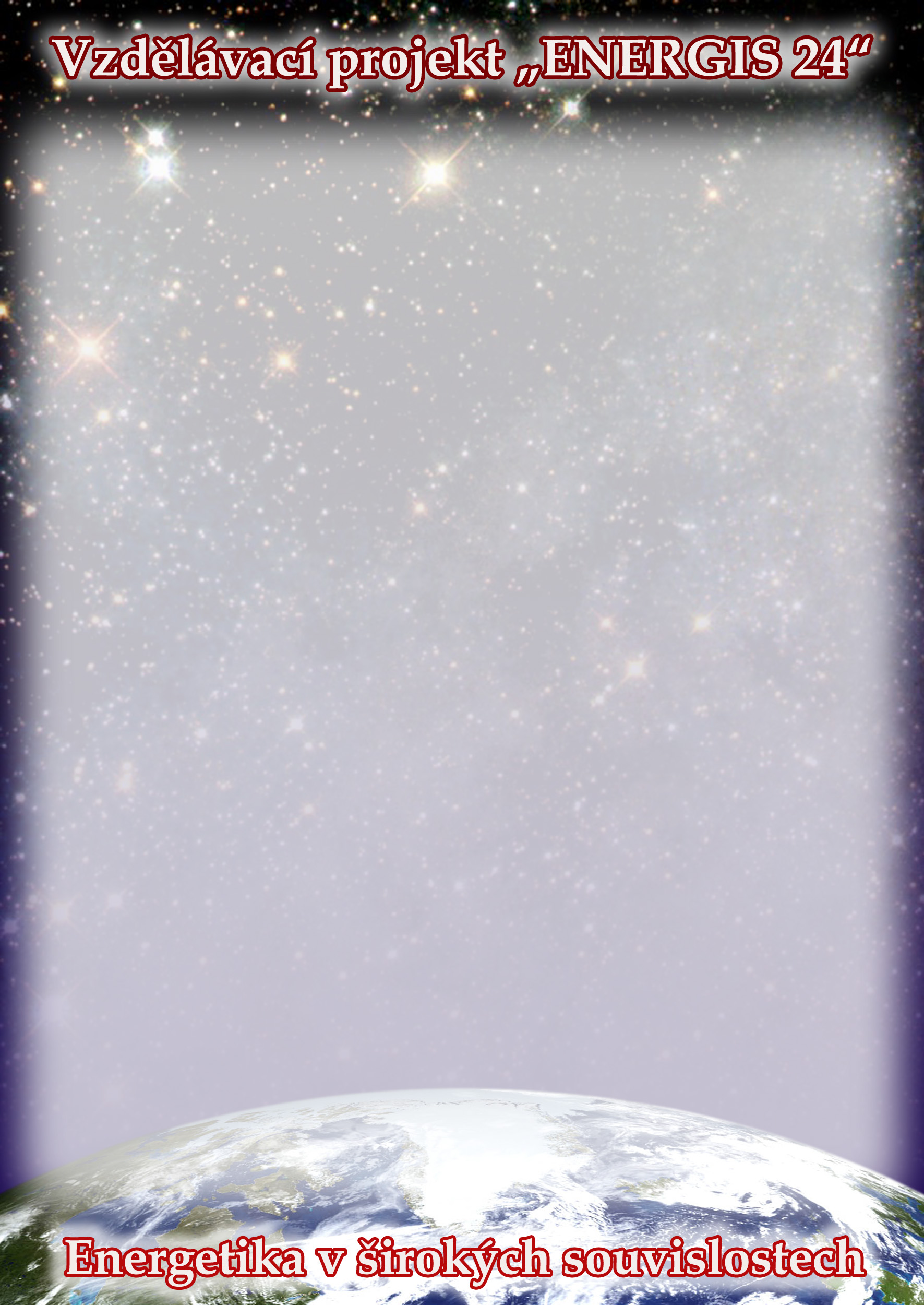 Vyhodnocení dotazníkuVe dnech 5.- 6. 12. 2012 pan Radovan Šejvl zrealizoval vzdělávací projekt Nové energetické zdroje, který měl velice hojnou účast. Na základě tohoto faktu vytvořil dotazník, který jsem zpracoval do přehledu výsledků.První otázka se týká důvodu, proč jsme se projektu zúčastnili, tedy proč byla účast tak hojná. Nejčastější odpovědí se stala hned první, a to, že se zajímám o techniku a energetiku, což se jeví jako velice uspokojivé, jelikož zájem v tomto oboru dnes všeobecně klesá. Dále jsou výsledky velice podobné, jen bych zmínil, že uvedený jiný důvod je důvodem zcela se odlišujícím, tedy touha se poznat s Dianou z důvodu její spolupráce se zajímavými tématy a lidmi.Druhá otázka se týká atmosféry a celkového dojmu z celého projektu. Už z grafu je patrné, že tento projekt se velice vydařil, co se týče celkového dojmu. Nejmenší hodnotu má atmosféra, ovšem to je podle mě způsobeno tím, že na projektu bylo poměrně velké množství nováčků, kteří než se rozkoukali a seznámili, byl konec akce. Přesto je hodnocení velice příznivé. Třetí otázka se týká hodnocení celého projektu jednou větou. Přestože někteří použili věty dvě, vždycky jde o kladné hodnocení. Projekt byl dle průzkumu velice zajímavý, naučný a pro někoho se stal příjemným zpestřením školního roku. Lidé, kteří se energetikou nechtějí v budoucnosti přímo zabývat, si mohou na základě projektu udělat objektivní názor o tomto tématu, který je vhodné znát v běžném životě. Co se nejvíce líbilo? Přestože odpovědi jsou různého charakteru, je patrné, že si každý přišel na své. Ocenění jiného přístupu ke studentům, jakožto k tvorům sobě rovným, je velkým přínosem. Kdo se účastnil diskuse s Dianou, velice kladně hodnotí tuto dámu.A co se nelíbilo? Zde se odpovědi překvapivě většinou shodují, a to na přednáškách pana Šilhana z ČEZu a na personalistice v podání paní Lázničkové, což bylo nevyhnutelné. Dále se objevují odpovědi, které nesouvisí přímo s náplní projektu, a těmi jsou cesta do Prahy a ranní vstávání. Jak už jsem naznačil v předchozím odstavci, každý si i ty záporné součásti projektu najde.Celkové hodnocení částí projektu jsou v níže uvedeném grafu. (od 0 do 5)K otázce č. 6 není co dodat. U otázek č. 7, 8, 9 a 10 docházelo k různým kombinacím odpovědí, koneckonců vše je opět uvedeno v grafech níže. Mohu jen dodat, že nejvhodnější formát projektu je podle odpovědí tří, nebo pětidenní. K pětidennímu formátu se objevil komentář, že už je to problematické vzhledem k povinnostem, ale jelikož většina dotazovaných je studentstvo, tak pětidenní projekt se ukázal jako vítaným návrhem. Dotazovaným vesměs žádné otázky v dotazníku nechyběly, nicméně přece jen se našli tací, kteří něco vymysleli. První otázkou která chyběla, byla otázka, zda by se účastníci zúčastnili i projektu do zahraničí. Druhou a poslední chybějící otázkou se stala otázka, zda-li účastníci své vědomosti, získané nejen přínosem projektu, realizují v praxi, tedy jestli na něčem „dělají rukama“.Předposlední otázka se týká splnění očekávání od projektu. Odpovědi – jak je patrno z grafu – byly vesměs jednoznačné, pouze jeden z dotázaných nebyl plně uspokojen. Vzkazem pro organizátory je pouze a jenom chvála. Dotázaným se především líbil přístup lektorů ke studentům jako více či méně rovnocenným bytostem, zcela odlišný od toho školského (středoškolského). Dále organizátorům vzkazují, ať u této činnosti setrvají a že se rádi znovu zúčastní podobných akcí i za cenu vlastního ubytování při naplnění ubytovacích kapacit. Dokonce je zde i požadavek na časové rozvržení akce do víkendu. A nesmím zapomenout na poděkování hlavnímu organizátorovi panu Šejvlovi a s tím související zaprvé jeho schopnosti sehnat dotace, díky kterýmž nám odpadli téměř všechny náklady, a za druhé jeho velice osobitý přístup a specifické pojetí celého projektu.Statistické vyhodnocení došlých  zpětnovazebních dotazníků vypracoval Jan Klusáček student druhého ročníku Všeobecného Gymnázia ve Žďáru nad Sázavou  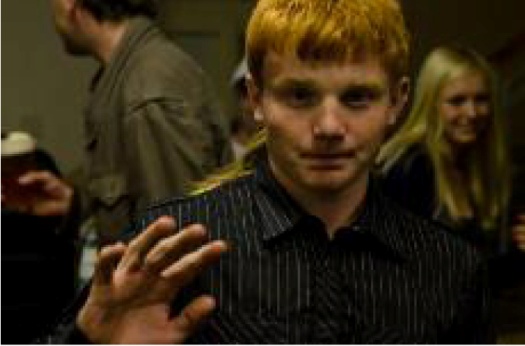 